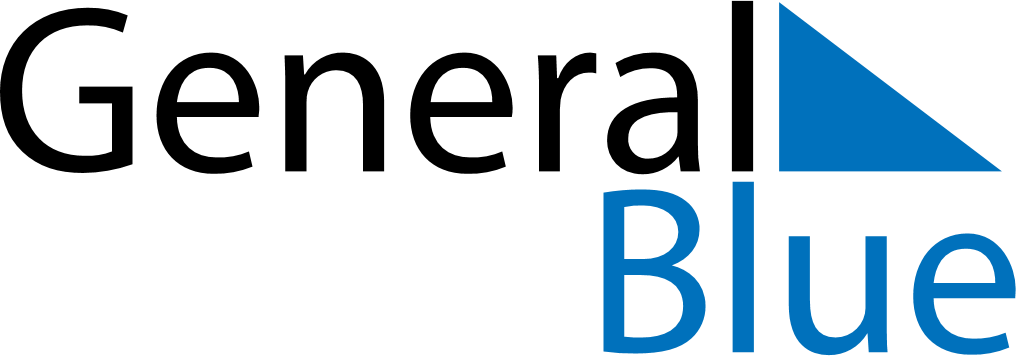 January 2024January 2024January 2024January 2024January 2024January 2024Viborg, DenmarkViborg, DenmarkViborg, DenmarkViborg, DenmarkViborg, DenmarkViborg, DenmarkSunday Monday Tuesday Wednesday Thursday Friday Saturday 1 2 3 4 5 6 Sunrise: 8:56 AM Sunset: 3:54 PM Daylight: 6 hours and 57 minutes. Sunrise: 8:56 AM Sunset: 3:55 PM Daylight: 6 hours and 58 minutes. Sunrise: 8:56 AM Sunset: 3:56 PM Daylight: 7 hours and 0 minutes. Sunrise: 8:55 AM Sunset: 3:57 PM Daylight: 7 hours and 2 minutes. Sunrise: 8:55 AM Sunset: 3:59 PM Daylight: 7 hours and 3 minutes. Sunrise: 8:54 AM Sunset: 4:00 PM Daylight: 7 hours and 5 minutes. 7 8 9 10 11 12 13 Sunrise: 8:54 AM Sunset: 4:02 PM Daylight: 7 hours and 7 minutes. Sunrise: 8:53 AM Sunset: 4:03 PM Daylight: 7 hours and 10 minutes. Sunrise: 8:52 AM Sunset: 4:05 PM Daylight: 7 hours and 12 minutes. Sunrise: 8:52 AM Sunset: 4:06 PM Daylight: 7 hours and 14 minutes. Sunrise: 8:51 AM Sunset: 4:08 PM Daylight: 7 hours and 17 minutes. Sunrise: 8:50 AM Sunset: 4:10 PM Daylight: 7 hours and 19 minutes. Sunrise: 8:49 AM Sunset: 4:12 PM Daylight: 7 hours and 22 minutes. 14 15 16 17 18 19 20 Sunrise: 8:48 AM Sunset: 4:13 PM Daylight: 7 hours and 25 minutes. Sunrise: 8:47 AM Sunset: 4:15 PM Daylight: 7 hours and 28 minutes. Sunrise: 8:46 AM Sunset: 4:17 PM Daylight: 7 hours and 31 minutes. Sunrise: 8:44 AM Sunset: 4:19 PM Daylight: 7 hours and 34 minutes. Sunrise: 8:43 AM Sunset: 4:21 PM Daylight: 7 hours and 37 minutes. Sunrise: 8:42 AM Sunset: 4:23 PM Daylight: 7 hours and 41 minutes. Sunrise: 8:40 AM Sunset: 4:25 PM Daylight: 7 hours and 44 minutes. 21 22 23 24 25 26 27 Sunrise: 8:39 AM Sunset: 4:27 PM Daylight: 7 hours and 47 minutes. Sunrise: 8:37 AM Sunset: 4:29 PM Daylight: 7 hours and 51 minutes. Sunrise: 8:36 AM Sunset: 4:31 PM Daylight: 7 hours and 54 minutes. Sunrise: 8:34 AM Sunset: 4:33 PM Daylight: 7 hours and 58 minutes. Sunrise: 8:33 AM Sunset: 4:35 PM Daylight: 8 hours and 2 minutes. Sunrise: 8:31 AM Sunset: 4:37 PM Daylight: 8 hours and 6 minutes. Sunrise: 8:29 AM Sunset: 4:39 PM Daylight: 8 hours and 9 minutes. 28 29 30 31 Sunrise: 8:28 AM Sunset: 4:42 PM Daylight: 8 hours and 13 minutes. Sunrise: 8:26 AM Sunset: 4:44 PM Daylight: 8 hours and 17 minutes. Sunrise: 8:24 AM Sunset: 4:46 PM Daylight: 8 hours and 21 minutes. Sunrise: 8:22 AM Sunset: 4:48 PM Daylight: 8 hours and 25 minutes. 